AFYON KOCATEPE ÜNİVERSİTESİ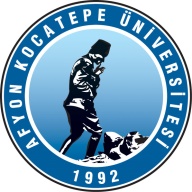 TEKNOLOJİ UYGULAMA VE ARAŞTIRMA MERKEZİ (TUAM)* Standart XRD analizi 1 saat olup, süreyi aşan her bir saat için standart analiz bedelinin yarısı kadar ücrete ilave edilir.** Birimden ön bilgi alınız.AFYON KOCATEPE ÜNİVERSİTESİ | TEKNOLOJİ UYGULAMA VE ARAŞTIRMA MERKEZİTel: 0272 218 2852| Fax:0 272 228 1441 | E-Mail: tuam@aku.edu.tr02.01.2020 Tarihi İtibariyle TUAM Analiz Fiyat Listesi%18 KDV Dahil (₺)02.01.2020 Tarihi İtibariyle TUAM Analiz Fiyat Listesi%18 KDV Dahil (₺)Mikroyapı AnalizlerKarbon Kaplama40Altın Kaplama60SEM Analizi210SEM + EDX Analizi230Atomik Kuvvet Mikroskobu (AFM)Temas (Contact) Modu 160Temassız (Non-Contact) Modu210X-Işınları Difraksiyonu (XRD) (adet)Toz Numune Hazırlama*75Standart Patern İncelemesi (1 saate kadar)*90Kalitatif Mineralojik Analiz (1 saate kadar)*175Detay Kil Standart Patern Çekimi**200Yüksek Sıcaklık Faz Analizi (25 - 400°C)**400Yüksek Sıcaklık Faz Analizi (25 - 800°C)**700Yüksek Sıcaklık Faz Analizi (25 - 1200°C)**1200Yüksek Sıcaklık Faz Analizi (25 - 1600°C)**1800Yakıt AnalizleriKömürün Tane Boyut Analizi50Kalori Tayini (Kömür, Fuel-Oil vb.)250Yerli Köm. Tam Analiz (Kalori+Nem+Kül+Kükürt Tayini)450İthal Köm. Tam Analiz (Kalori +Nem+Kül+Kükürt + Uç.Madde)500Isıl İşlemler ve Analizler TG DTA Analizi 0-1 Saat (25 - 1600°C)175TG DTA Analizi 1-3 Saat (25 - 1600°C)215TG DTA Analizi 3-7 Saat (25 - 1600°C)255TG DSC Analizi 0-1 Saat (25 - 1600°C)190TG DSC Analizi 1-3 Saat (25 - 1600°C)230TG DSC Analizi 3-7 Saat (25 - 1600°C)260Isı Kapasitesi Ölçümü350Fırın Kullanımı 1400°C (TL/Saat)120Mekanik İşlemler ve AnalizlerSoğuk İzostatik Pres(CIP) (TL/Adet)100Mikrosertlik Ölçümü  (5 iz/numune)80Yüzey ve Gözeneklilik (Porozite) AnalizleriBET Cihazı Yüzey Alanı Ölçümü Çok Noktalı (5 Nokta)170BET Cihazı Yüzey Alanı Ölçümü Çok Noktalı + Gözenek Dağılımı200Cıvalı Porozimetre Analizi225Dielektrik ÖzelliklerOda Sıcaklığında 100Yüksek Sıcaklık (25 – 400°C)200Yüksek Sıcaklık (25 – 800°C)300Yüksek Sıcaklık (25 – 1000°C)400Termal İletkenlik Ölçümü Termal iletkenlik ölçümü (adet)185Metallerde Elementel AnalizOptik Emisyon Spektrometresi ( OES )120Toz Malzeme AnaliziTane Boyut Dağılımı Tayini120